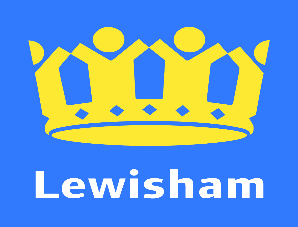 IMPORTANT PLANNING APPLICATIONSPUBLIC NOTICESLONDON BOROUGH OF LEWISHAMTOWN AND COUNTRY PLANNING ACT 1990NOTICE IS HEREBY GIVEN that the Council has received the following Applications:Town and Country  (Development Management Procedure) (England) Order 201564 Embleton Road SE13 - Adjacent to Conservation Area -  Construction of roof extension to the rear roof slope & installation of replacement doors in rear extension (DC/19/111937)Under the above Act and Sections 67 and/or 73 and 74 of the Planning (Listed Buildings and Conservation Areas) Act 1990Adjacent to The Colonnade, Grove Street SE8 HB Grade II - Listed Building Consent for repairs to the Royal Victoria Yard timber entrance gates and stonework (DC/19/111879)Blackheath Conservation Area22 Montpelier Row SE8  HB Grade II* - Listed Building Consent for renewal of 2 front entrance steps, repairs to stucco mouldings & replacement of timber frame porch entrance (DC/19/112013) 64 Tranquil Vale SE3 - Display of 2 externally illuminated fascia signs (DC/19/112012)Brockley Conservation AreaLewisham College, Lewisham Way SE4 - Prior Approval under Part 16 of Schedule 2 of the General Permitted Development Order 2015 (as amended) for telecommunications rooftop installation upgrade and associated works (DC/19/111868)80 Tressillian Road SE4 - Installation of replacement double glazed timber sash windows in the front & side elevations (DC/19/111678)58 Wickham Road SE4 - Replacement double glazed timber sash, casement windows, doors & roof tiles (DC/19/111891)Brookmill Conservation Area108 Friendly Street SE8 - Single storey rear & side extension (DC/19/112034) Culverley Green Conservation Area45 Culverley Road SE6 - Construction of rear roof extension, installation of a window opening in front gable & rooflights in roof slopes (DC/19/111895)Deptford High Street Conservation Area126 Depford High Street SE8 - Retention of iron fence adjacent to the side elevation (DC/19/111769)Halifax Street Conservation Area22 Halifax Street SE26 - Replacement timber double glazed sash window at first floor at the front (DC/19/111440)Hatcham Conservation Area29A Billington Road SE14 - Replacement timber double glazed windows to front & rear (DC/19/112050)34 Billington Road SE14 - Installation of 5 timber double-glazed sliding sash windows at the front, 5 timber double-glazed windows at the rear & replacement rear timber door (DC/19/112054)259 New Cross Road SE14 - Retrospective application for installation of balustrade & raised platform to the front (DC/19/111833)Ladywell Conservation Area81 Ermine Road SE13 - Replacement conservatory to the rear & construction of rear dormer roof extension (DC/19/111797)St Johns Conservation Area37 Ashmead Road SE8 - Demolition of conservatory & construction of single storey rear & side infill extension, installation of window in side elevation & replacement door in rear elevation (DC/19/111938)24 Lammas Green SE26 HB Grade II - Listed Building Consent & Planning Permission for the installation of double glazed steel windows (DC/19/111962 & DC/19/111227)Telegraph Hill Conservation Area134b Erlanger Road SE14 - Replacement rear dormer window & repositioning of rooflights in front & rear roof slopes (DC/19/111575)126 Pepys Road SE14 - Construction of a single storey extension to side & rear, alterations to windows at lower ground floor level, insertion of rooflights to the roofslopes, replacement windows, front door & front boundary wall (DC/19/111950)165 Waller Rod SE14 - Demolition of rear extension & construction of single storey rear extension (DC/19/111929)The applications and any drawings submitted may be inspected between 9am-1pm, Mondays-Friday in the Planning Information Office, Catford Library, Ground Floor, Laurence House, and 1 Catford Road, London, SE6 4RU And on the Lewisham web site at http://planning.lewisham.gov.uk/online-applications/Any person who wishes to make representations/objections on the applications should write to me at the above address within 21 days from the date of this Notice.Dated 8 May 2019Emma TalbotHead of Planning